 Об утверждении реестра расположения контейнерных площадок  на территории Атнарского сельского поселения          В соответствии с Федеральным законом от 31 декабря 2017 № 503 –ФЗ «Об отходах производства и потребления», Уставом Атнарского сельского поселения Красночетайского района Чувашской Республики администрация Атнарского сельского поселения  Красночетайского района чувашской Республики постановляет:  1. Утвердить реестр расположения контейнерных площадок на территории Атнарского сельского поселения   согласна   приложения №1. 2. Контроль за исполнением настоящего постановления оставляю за собой.3. Настоящее постановление вступает в силу после официального опубликования в печатном издании «Вестник Атнарского сельского поселения». Глава  администрации Атнарского сельского поселения                                                                  А.А.НаумоваПриложение №1 к постановлению администрации Атнарского сельского поселения Красночетайского района Чувашской Республики № 9 от 18.02.2019 Реестрконтейнерных площадок  на территории Атнарского сельского поселения  Красночетайского района Чувашской РеспубликиЧĂВАШ РЕСПУБЛИКИХĔРЛĔ ЧУТАЙ  РАЙОНĚ 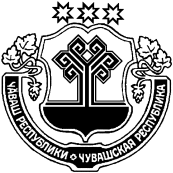 ЧУВАШСКАЯ РЕСПУБЛИКА КРАСНОЧЕТАЙСКИЙ  РАЙОН  АТНАР ЯЛ ПОСЕЛЕНИЙĚН                       АДМИНИСТРАЦИЕЙЫШĂНУ18.02.2019  №9Атнар салиАДМИНИСТРАЦИЯАТНАРСКОГО  СЕЛЬСКОГОПОСЕЛЕНИЯ ПОСТАНОВЛЕНИЕ18.02.2019  №9 село Атнары№ п.п.Населенный пунктУлица дом Количество: площадок/ контейнеров 1С. Атнарыул. Пришкольная№381/22С. АтнарыУл. Центральная№291/23С. АтнарыУл. Заречная№ 121/24С. АтнарыУл. Лесная№ 131/25С. АтнарыУл. Лесная№651/26С. АтнарыУл. Молодежная№231/2Д. ШоровоУл. Пришкольная№46 1/27Д. ТоганашиУл. Лесная№31/28Д. Тоганаши	Ул. Садовая			№ 46, 1/2Д. Тоганаши	Ул. Садовая			№281/29Д. СосновоУл. Сосновая№21/210Д. ТарабайУл.Центральная № 1; 1/2Ул.Центральная № 871/211Ул. Нагорная№241/212Д. Липовка ВтораяУл. Липовая№11/213Д. СормовоУл.Центральная№371/214Д. БерезовкаУл. Зеленая№11/215Д. КишляУл. Лесная№31/216П. ЧеремушкиУл. Лесная№91/2Всего19 пл./ 38 конт.17Д. Красный ЯрУл. Сурская№3½18С. АтнарыУл. Пришкольная№48а½19С. АтнарыУл. Центральная№ 1½20С. АтнарыУл. Заречная№ 74½21Д. ТарабайУл. Центральная№13½22Д. ТоганашиУл. Шоссейная№16½Всего  дополнительно6/12Итого по поселению25 пл./50конт.